510162P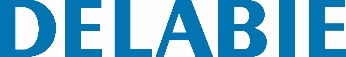 Barra de apoio rebatível com bengala, Ø 32, L. 650 mmReferência: 510162P Informação para prescriçãoBarra de apoio rebatível Ø 32 com bengala, para PMR.Utilização como barra de apoio, de elevação e ajuda de transferência em posição rebatida para WC ou duche. Permite acesso lateral em posição elevada.Com bengala de recolha automática. A utilizar quando a parede de fixação é insuficiente. Altura da bengala regulável de 760 a 780 mm.Dimensões : 650 x 800 x 105 mm, Ø 32.Descida com amortecimento. Retenção na posição vertical.Tubo Inox 304 bacteriostático.Acabamento Inox polido brilhante UltraPolish, superfície sem porosidades e homogénea facilitando a manutenção e higiene.Fixações invisíveis por pater Inox 304, 4 mm de espessura.Fornecido com parafusos Inox para parede de betão.Testado com mais de 200 kg. Peso máximo do utilizador recomendado : 135 kg.Garantia da barra 10 anos. Marcação CE.